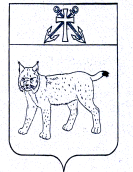 АДМИНИСТРАЦИЯ УСТЬ-КУБИНСКОГОМУНИЦИПАЛЬНОГО ОКРУГАПОСТАНОВЛЕНИЕс. Устьеот 16.02.2023         	                                                                                          № 269								О мерах по предотвращению чрезвычайных ситуаций, связанных с гибелью людей в период таяния льда на водоемах Усть-Кубинского муниципального округа,в 2023 году	В целях обеспечения безопасности людей на водных объектах Усть-Кубинского муниципального района в зимний период 2022-2023 годов, в соответствии с Водным кодексом Российской Федерации, Федеральным законом от 6 октября 2003 года № 131-ФЗ «Об общих принципах организации местного самоуправления в Российской Федерации», постановлением Правительства Вологодской области от 20 декабря 2007 года № 1782 «Об утверждении Правил охраны жизни людей на водных объектах в Вологодской области, ст. 42 Устава округа администрация округаПОСТАНОВЛЯЕТ:Запретить выход людей, выезд автотранспорта на лед водных объектов, выколку и выемку льда:1.1.	В период таяния льда с 20 марта 2023 года по 28 апреля 2023 года.1.2.	На особо опасных участках (от моста мкр. Лесозавод до выхода в оз. Кубенское) с 18 февраля 2023 года по 28 апреля 2023 года.	2.	Установить, что действие пункта 1 настоящего постановления не распространяется на сотрудников оперативных экстренных служб при исполнении ими служебных обязанностей:	-	МУ Усть-Кубинского района «АСС»;	-	отделение полиции по оперативному обслуживанию территории Усть-Кубинского муниципального района МО МВД России «Сокольский»;	-	БУЗ ВО «Усть-Кубинская ЦРБ»;	-	ПСЧ-18 по охране с. Устье 3 пожарно-спасательный отряд ФПС ГПС ГУ МЧС России по Вологодской области»;	-	инспекторский участок село Устье «Центр ГИМС ГУ МЧС России по Вологодской области»;	-	Северо-Западное территориальное управление Федерального агентства по рыболовству «Отдел государственного контроля, надзора и рыбоохраны по Вологодской области»;	-	отдел безопасности, мобилизационной работы, ГО и ЧС администрации округа.	3.	Отделу безопасности, мобилизационной работы, ГО и ЧС администрации округа:	3.1.	Через средства массовой информации, информационно-телекоммуникационную сеть «Интернет» и территориальные отделы администрации округа в период таяния льда организовать информирование населения о введенных запретах.	3.2.	Совместно с инспекторским участком села Устье «Центр ГИМС ГУ МЧС России по Вологодской области» (далее – ГИМС) принимать меры по выявлению и прекращению действия несанкционированных и незарегистрированных ледовых переправ на водных объектах.	3.3.	Усилить контроль за обеспечением безопасности людей на водных объектах в соответствии с требованиями Правил охраны жизни людей на водных объектах в Вологодской области, утвержденных постановлением Правительства Вологодской области от 20 декабря 2007 года № 1782 «Об утверждении Правил охраны жизни людей на водных объектах».	3.4.	Совместно с ГИМС и отделением полиции МО МВД России «Сокольский» (по согласованию) в период таяния льда организовать патрулирование в несанкционированных местах перехода (выхода, выезда) населения на водные объекты, расположенные на территории Усть-Кубинского муниципального округа.	4.	МУ Усть-Кубинского района «Аварийно-спасательная служба» установить сигнальную ленту и информационные аншлаги о запрете выхода граждан и запрете выезда технических средств на лед.	5.	Управлению образования администрации округа организовать проведение в образовательных организациях разъяснительных бесед с обучающимися и воспитанниками по вопросам безопасности на водных объектах в период становления льда, охране их жизни и здоровья.	6.	АУ «Центр культуры, библиотечного обслуживания и спорта» на базе учебно-консультационных пунктов ГО и ЧС с использованием информационно-телекоммуникационной сети «Интернет» провести информирование неработающего населения о введенных запретах на водопользование, соблюдения мер безопасности в период становления и таяния льда на водоемах.	7.	Признать утратившим силу постановление администрации Усть-Кубинского муниципального района от 7 ноября 2022 года № 991 «О мерах по предотвращению чрезвычайных ситуаций, связанных с гибелью людей в период становления и таяния льда на водоемах района, в 2022-2023 годах».	8.	Контроль за исполнением настоящего постановления возложить отдел безопасности, мобилизационной работы, ГО и ЧС администрации округа.	9.	Настоящее постановление вступает в силу со дня его подписания и подлежит официальному опубликованию.Глава округа								          	И.В. Быков